Обзорный тур по Армении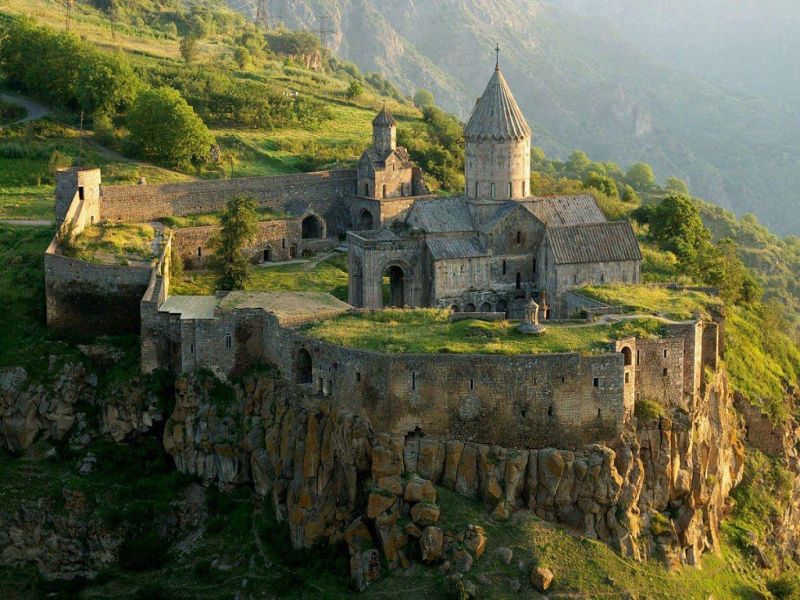 5 дней / 4 ночиЭкскурсионный познавательный турДаты по запросуПрограмма Тура
* Цены указаны  в рублях на одного человека.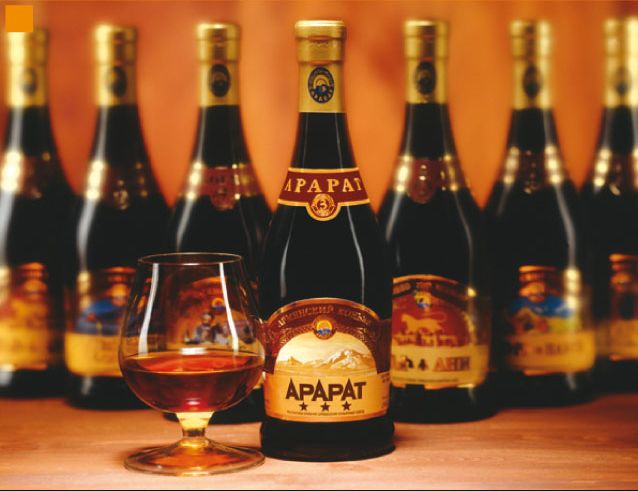 Стоимость тура включает:Проживание в двухместных номерах (гостиница 3* в Ереване); Транспортное обслуживание тура;Услуга русскоязычного гида;Приветственный ужин, завтраки в отеле, обеды в лучших ресторанах с Армянской кухней;Входные билеты;Туристическую карту Армении;Две бутылки воды в день;Налоги.Стоимость тура не включает:АвиаперелетСпиртные напиткиСтраховку.Заметки:При желании можно выбрать любой другой отель в Армении;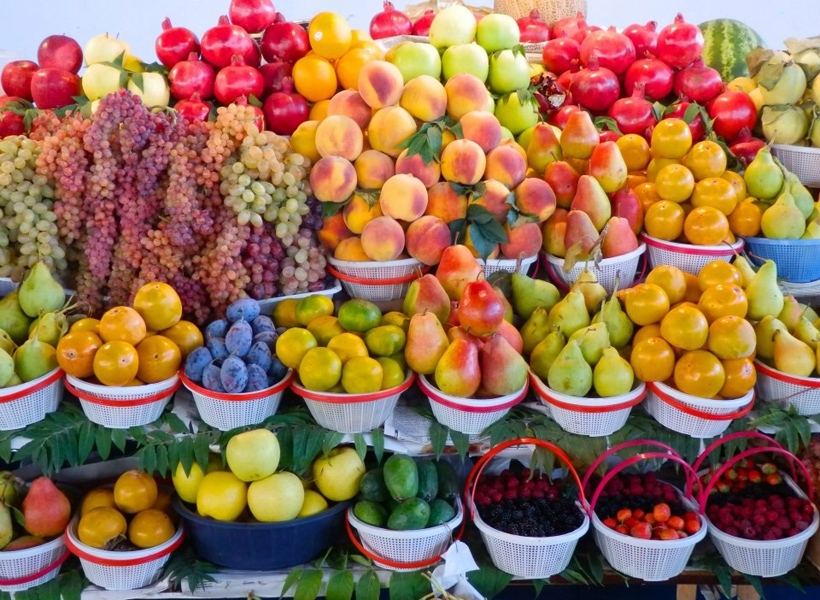 Тур можно начинать с любого удобного вам адреса в Ереване;Турпакет для детей до 5 лет - бесплатно; Для детей от 6 до 10 лет - скидка 50% ппи размещении на доп. кровати;Музеи Еревана не работают по понедельникам.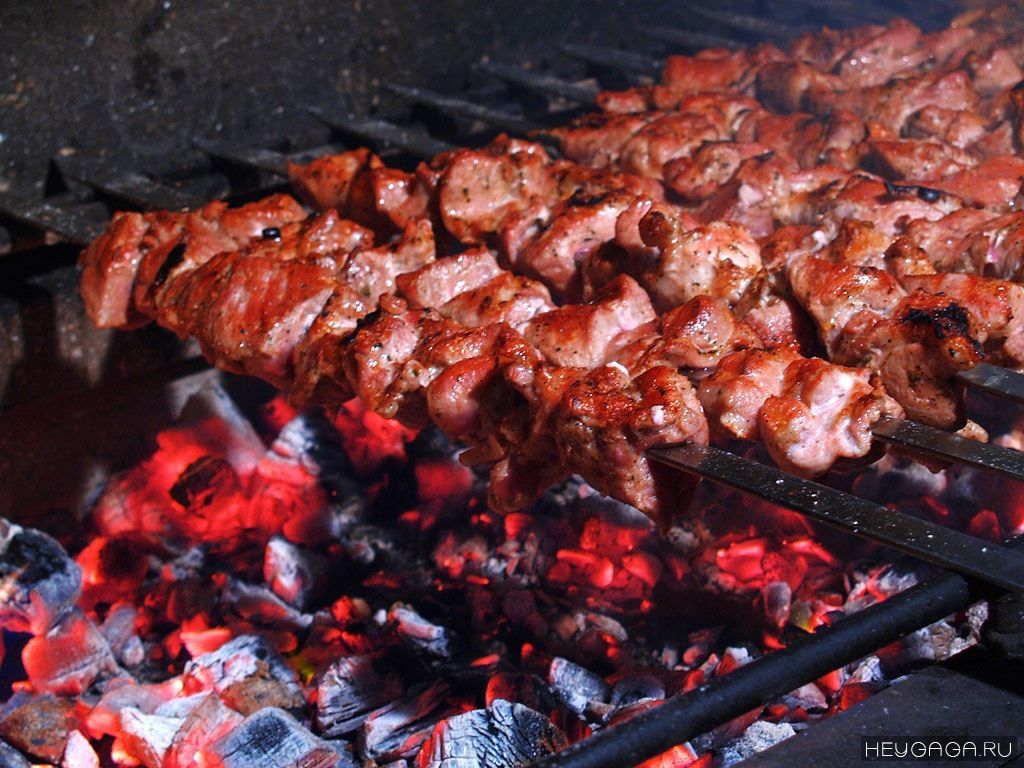 КЛАССИЧЕСКИЙ  ТУР В АРМЕНИЮПрограмма тура
Цены указаны в руб на одного человекаИндивидуальный тур по запросуГрупповые туры с гарантированными выездамиСтоимость тура включает:Проживание в двухместных номерах (гостиница 3* в Ереване, в Горисе и в Дилижане); Транспортное обслуживание тура;Услуга русскоязычного гида;Приветственный ужин, завтраки в отеле, обеды в лучших ресторанах с Армянской кухней;Входные билеты;Туристическую карту Армении;Две бутылки воды в день;Налоги.Стоимость тура не включает: авиаперелет, спиртные напитки, страховкуДень 1Обзорный автобусный тур по городу Ереван - Матенадаран - Оперный театр - Каскад - Коньячный завод АраратДень 2Эчмиадзин - Звартноц - СардарапатДень 3Гарни - Гегард - Озеро - Севан - СеванаванкДень 4Хор Вирап - Нораванк - Арени - ДжермукДень 5Рынок сладостей - Ереванский Вернисаж - Трансфер 2-3 персон4-6 персон7-15 персон16-25 персонБолее 25 персонРуб 29870Руб 22670Руб 18670Руб 16670Руб 13330День 1Прибытие в Ереван. Трансфер в гостиницу. Обзорный автобусный тур по Еревану - Республиканская Площадь, Оперный Театр, Парк Победа. Визит в один из крупнейших хранилищ древних рукописей в мире Матенадаран. Обед в ресторане. Архитектурный комплекс Каскад. Приветственный ужин в ресторане с фольклорной музыкальной программой. Вечерняя прогулка по центру Еревана.День 2​Музей Истории Армении на Республиканской площади. Пещерный монастырь Гегард - объект Всемирного наследия ЮНЕСКО. Храм Гарни - единственный сохранившийся на территории Армении памятник, относящийся к эпохе язычества и эллинизма. Обед в поселке Гарни в сельском доме, участие в выпечке армянского хлеба лаваш.День 3Поездка в Эчмиадзин в духовный центр Армянской Апостольской Церкви и резиденция Католикоса всех армян. Музей-сокровищница Святого Эчмиадзина. Визит на руины Звартноца - величайшего храма раннесредневековой армянской архитектуры и объект Всемирного наследия ЮНЕСКО. Обед в местном ресторане. Возвращение в Ереван и визит в коньячный завод Арарат на тур и дегустацию.День 4​Выезд с багажом. Монастырь Хор Вирап откуда открывается один из чудеснейших видов на библейскую гору Арарат. Дальше держим путь на юг Армении, в монастырский комплекс Нораванк построенный в XIII. Рядом находится пещера Птиц, где недавно нашли древнейший в мире кожаный башмак и винодельня. Дегустация вина в погребе Арени. После обеда мы поедем в монастырьский комплекс Татев по самой длинной канатной дороге в мире "Крылья Татева". Ночевка в городе Горис.День 5Караундж - Зорац карер, древнейшяя абсерватория. Каравансарай Варденяц. Хачкары Норатус. Тур на озеро Севан - наибольшее из озёр Кавказа. Обед в прибрежном ресторане. На северо-западном побережье Севана мы посетим монастырь Севнаванк. Поездка в курортный город Дилижан. Ночевка в Дилижане.День 6Поездка в регион Лори, где мы посетим манастырьские комплексы Ахпат и Санаин, которые являются объектоми Всемирного наследия ЮНЕСКО. Обед в местном ресторане. Возвращение в Ереван.День 7Ереванский рынок сладостей народного производства. Вернисаж, где можно купить множество интересных сувениров из Армении. Трансфер в Аэропорт2-3 персон4-6 персон7-15 персон16-25 персонБолее 25 персонРуб 42 400Руб 33 330Руб 28 670Руб 24 670Руб 22 000Продолжительность тура2-3 персон1-7 МайРуб 320009-15 ИюньРуб 32000